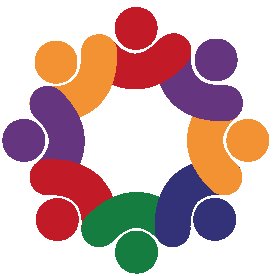 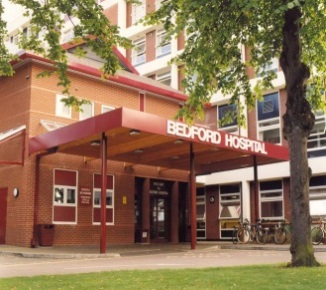 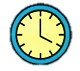 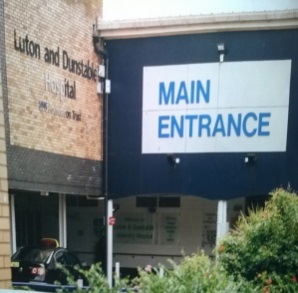 My name is; My name is; My name is; My name is; My name is; My name is; I like to be called;I like to be called;I like to be called;I like to be called;I like to be called;I like to be called;My NHS Number is;My NHS Number is;My NHS Number is;My NHS Number is;My NHS Number is;My NHS Number is;Please read,important information about me.Please read,important information about me.Please read,important information about me.Please read,important information about me.Please read,important information about me.Please read,important information about me.It needs to be at the end of my bed.  A copy should also be put in my notes. It needs to be at the end of my bed.  A copy should also be put in my notes. It needs to be at the end of my bed.  A copy should also be put in my notes. It needs to be at the end of my bed.  A copy should also be put in my notes. It needs to be at the end of my bed.  A copy should also be put in my notes. It needs to be at the end of my bed.  A copy should also be put in my notes. If I need support before or during my stay in hospital the liaison nurses may be able to help. Contact them on:07768132244  East London Foundation NHS Trust07854356498 East London Foundation NHS TrustIf I need support after I leave hospital the Community Health Facilitation Service  may be able to help.Contact them on:                    Central Bedfordshire Mob: 07983410519             Bedford         Mob: 07973231509If I need support before or during my stay in hospital the liaison nurses may be able to help. Contact them on:07768132244  East London Foundation NHS Trust07854356498 East London Foundation NHS TrustIf I need support after I leave hospital the Community Health Facilitation Service  may be able to help.Contact them on:                    Central Bedfordshire Mob: 07983410519             Bedford         Mob: 07973231509If I need support before or during my stay in hospital the liaison nurses may be able to help. Contact them on:07768132244  East London Foundation NHS Trust07854356498 East London Foundation NHS TrustIf I need support after I leave hospital the Community Health Facilitation Service  may be able to help.Contact them on:                    Central Bedfordshire Mob: 07983410519             Bedford         Mob: 07973231509If I need support before or during my stay in hospital the liaison nurses may be able to help. Contact them on:07768132244  East London Foundation NHS Trust07854356498 East London Foundation NHS TrustIf I need support after I leave hospital the Community Health Facilitation Service  may be able to help.Contact them on:                    Central Bedfordshire Mob: 07983410519             Bedford         Mob: 07973231509If I need support before or during my stay in hospital the liaison nurses may be able to help. Contact them on:07768132244  East London Foundation NHS Trust07854356498 East London Foundation NHS TrustIf I need support after I leave hospital the Community Health Facilitation Service  may be able to help.Contact them on:                    Central Bedfordshire Mob: 07983410519             Bedford         Mob: 07973231509If I need support before or during my stay in hospital the liaison nurses may be able to help. Contact them on:07768132244  East London Foundation NHS Trust07854356498 East London Foundation NHS TrustIf I need support after I leave hospital the Community Health Facilitation Service  may be able to help.Contact them on:                    Central Bedfordshire Mob: 07983410519             Bedford         Mob: 07973231509This Hospital Passport is based on original work by Gloucester Partnership NHS Trust and subsequent work by  Bedford Partnership NHSThis Hospital Passport is based on original work by Gloucester Partnership NHS Trust and subsequent work by  Bedford Partnership NHSThis Hospital Passport is based on original work by Gloucester Partnership NHS Trust and subsequent work by  Bedford Partnership NHSThis Hospital Passport is based on original work by Gloucester Partnership NHS Trust and subsequent work by  Bedford Partnership NHSThis Hospital Passport is based on original work by Gloucester Partnership NHS Trust and subsequent work by  Bedford Partnership NHSThis Hospital Passport is based on original work by Gloucester Partnership NHS Trust and subsequent work by  Bedford Partnership NHSCONSENT TO INFORMATION SHARING AND IMPORTANT INFORMATIONThis Hospital Passport should be completed by you and the people who know you best. 
By filling it in, you are consenting to your information being shared with the hospital and the staff who are caring for you. 
The All About Me gives the hospital staff important information about you including any Reasonable Adjustments you may need to ensure that you get the best care, given in the right way for you. You can ask the hospital to take a photocopy and keep it in your file, to make sure hospital staff can access the information quickly. Before you leave hospital make sure the Hospital Discharge Information Plan has been completed and remember to take your “All About Me” home with you. 
Before you leave or once you are home you may also want to fill in the Have your say questionnaire to tell the hospital about your experience. This will help them to improve their service.Please let your local Health Facilitation Service  know that you are going into hospital as the Health Facilitation  Nurses will be able to offer you advice and support before, during and after your hospital stay.Central Bedfordshire  Health Facilitation Service Tel: 07983410519 (01234 310589)Bedford Health Facilitation Service    Tel: 07973231509 (01234 310589)Alternatively contact the Hospital Learning Disability Liaison Nurses               Mobile:07768132244               Mobile: 07854356498You can also discuss any worries or concerns you may have with the manager of the ward or department you are attending.Any decisions made about your capacity to consent to treatment, best interests and resuscitation status must be made in consultation with you, your next of kin, your cares and other professionals.This is my personal property and I consent to this information being held at the end of my bed and shared with the Hospital staff. I also agree to the Hospital saving my “All About Me” electronically if needed/able. CONSENT TO INFORMATION SHARING AND IMPORTANT INFORMATIONThis Hospital Passport should be completed by you and the people who know you best. 
By filling it in, you are consenting to your information being shared with the hospital and the staff who are caring for you. 
The All About Me gives the hospital staff important information about you including any Reasonable Adjustments you may need to ensure that you get the best care, given in the right way for you. You can ask the hospital to take a photocopy and keep it in your file, to make sure hospital staff can access the information quickly. Before you leave hospital make sure the Hospital Discharge Information Plan has been completed and remember to take your “All About Me” home with you. 
Before you leave or once you are home you may also want to fill in the Have your say questionnaire to tell the hospital about your experience. This will help them to improve their service.Please let your local Health Facilitation Service  know that you are going into hospital as the Health Facilitation  Nurses will be able to offer you advice and support before, during and after your hospital stay.Central Bedfordshire  Health Facilitation Service Tel: 07983410519 (01234 310589)Bedford Health Facilitation Service    Tel: 07973231509 (01234 310589)Alternatively contact the Hospital Learning Disability Liaison Nurses               Mobile:07768132244               Mobile: 07854356498You can also discuss any worries or concerns you may have with the manager of the ward or department you are attending.Any decisions made about your capacity to consent to treatment, best interests and resuscitation status must be made in consultation with you, your next of kin, your cares and other professionals.This is my personal property and I consent to this information being held at the end of my bed and shared with the Hospital staff. I also agree to the Hospital saving my “All About Me” electronically if needed/able. CONSENT TO INFORMATION SHARING AND IMPORTANT INFORMATIONThis Hospital Passport should be completed by you and the people who know you best. 
By filling it in, you are consenting to your information being shared with the hospital and the staff who are caring for you. 
The All About Me gives the hospital staff important information about you including any Reasonable Adjustments you may need to ensure that you get the best care, given in the right way for you. You can ask the hospital to take a photocopy and keep it in your file, to make sure hospital staff can access the information quickly. Before you leave hospital make sure the Hospital Discharge Information Plan has been completed and remember to take your “All About Me” home with you. 
Before you leave or once you are home you may also want to fill in the Have your say questionnaire to tell the hospital about your experience. This will help them to improve their service.Please let your local Health Facilitation Service  know that you are going into hospital as the Health Facilitation  Nurses will be able to offer you advice and support before, during and after your hospital stay.Central Bedfordshire  Health Facilitation Service Tel: 07983410519 (01234 310589)Bedford Health Facilitation Service    Tel: 07973231509 (01234 310589)Alternatively contact the Hospital Learning Disability Liaison Nurses               Mobile:07768132244               Mobile: 07854356498You can also discuss any worries or concerns you may have with the manager of the ward or department you are attending.Any decisions made about your capacity to consent to treatment, best interests and resuscitation status must be made in consultation with you, your next of kin, your cares and other professionals.This is my personal property and I consent to this information being held at the end of my bed and shared with the Hospital staff. I also agree to the Hospital saving my “All About Me” electronically if needed/able. CONSENT TO INFORMATION SHARING AND IMPORTANT INFORMATIONThis Hospital Passport should be completed by you and the people who know you best. 
By filling it in, you are consenting to your information being shared with the hospital and the staff who are caring for you. 
The All About Me gives the hospital staff important information about you including any Reasonable Adjustments you may need to ensure that you get the best care, given in the right way for you. You can ask the hospital to take a photocopy and keep it in your file, to make sure hospital staff can access the information quickly. Before you leave hospital make sure the Hospital Discharge Information Plan has been completed and remember to take your “All About Me” home with you. 
Before you leave or once you are home you may also want to fill in the Have your say questionnaire to tell the hospital about your experience. This will help them to improve their service.Please let your local Health Facilitation Service  know that you are going into hospital as the Health Facilitation  Nurses will be able to offer you advice and support before, during and after your hospital stay.Central Bedfordshire  Health Facilitation Service Tel: 07983410519 (01234 310589)Bedford Health Facilitation Service    Tel: 07973231509 (01234 310589)Alternatively contact the Hospital Learning Disability Liaison Nurses               Mobile:07768132244               Mobile: 07854356498You can also discuss any worries or concerns you may have with the manager of the ward or department you are attending.Any decisions made about your capacity to consent to treatment, best interests and resuscitation status must be made in consultation with you, your next of kin, your cares and other professionals.This is my personal property and I consent to this information being held at the end of my bed and shared with the Hospital staff. I also agree to the Hospital saving my “All About Me” electronically if needed/able. CONSENT TO INFORMATION SHARING AND IMPORTANT INFORMATIONThis Hospital Passport should be completed by you and the people who know you best. 
By filling it in, you are consenting to your information being shared with the hospital and the staff who are caring for you. 
The All About Me gives the hospital staff important information about you including any Reasonable Adjustments you may need to ensure that you get the best care, given in the right way for you. You can ask the hospital to take a photocopy and keep it in your file, to make sure hospital staff can access the information quickly. Before you leave hospital make sure the Hospital Discharge Information Plan has been completed and remember to take your “All About Me” home with you. 
Before you leave or once you are home you may also want to fill in the Have your say questionnaire to tell the hospital about your experience. This will help them to improve their service.Please let your local Health Facilitation Service  know that you are going into hospital as the Health Facilitation  Nurses will be able to offer you advice and support before, during and after your hospital stay.Central Bedfordshire  Health Facilitation Service Tel: 07983410519 (01234 310589)Bedford Health Facilitation Service    Tel: 07973231509 (01234 310589)Alternatively contact the Hospital Learning Disability Liaison Nurses               Mobile:07768132244               Mobile: 07854356498You can also discuss any worries or concerns you may have with the manager of the ward or department you are attending.Any decisions made about your capacity to consent to treatment, best interests and resuscitation status must be made in consultation with you, your next of kin, your cares and other professionals.This is my personal property and I consent to this information being held at the end of my bed and shared with the Hospital staff. I also agree to the Hospital saving my “All About Me” electronically if needed/able. CONSENT TO INFORMATION SHARING AND IMPORTANT INFORMATIONThis Hospital Passport should be completed by you and the people who know you best. 
By filling it in, you are consenting to your information being shared with the hospital and the staff who are caring for you. 
The All About Me gives the hospital staff important information about you including any Reasonable Adjustments you may need to ensure that you get the best care, given in the right way for you. You can ask the hospital to take a photocopy and keep it in your file, to make sure hospital staff can access the information quickly. Before you leave hospital make sure the Hospital Discharge Information Plan has been completed and remember to take your “All About Me” home with you. 
Before you leave or once you are home you may also want to fill in the Have your say questionnaire to tell the hospital about your experience. This will help them to improve their service.Please let your local Health Facilitation Service  know that you are going into hospital as the Health Facilitation  Nurses will be able to offer you advice and support before, during and after your hospital stay.Central Bedfordshire  Health Facilitation Service Tel: 07983410519 (01234 310589)Bedford Health Facilitation Service    Tel: 07973231509 (01234 310589)Alternatively contact the Hospital Learning Disability Liaison Nurses               Mobile:07768132244               Mobile: 07854356498You can also discuss any worries or concerns you may have with the manager of the ward or department you are attending.Any decisions made about your capacity to consent to treatment, best interests and resuscitation status must be made in consultation with you, your next of kin, your cares and other professionals.This is my personal property and I consent to this information being held at the end of my bed and shared with the Hospital staff. I also agree to the Hospital saving my “All About Me” electronically if needed/able. NAMENAMENAMESIGNED (by the person or in their best interest in accordance with MCA (2005) DATEDATE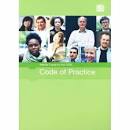 Never assume I lack capacity, if unsure undertake a capacity assessment on the Trust template before making decisions on my behalf.If it has been assessed that I lack the capacity to make a specific decision about my care or individual treatment a formal Best Interest decision must be made and documented on the trust template, this decision should be made with people who know me well i.e. my next of kin or IMCA and Carers (if no next of kin) the person proposing and carrying out the treatment will be the person that will sign the consent form.If I have a next of Kin and they have Lasting Power of Attorney or deputyship etc. relating to my health, please ask to see paperwork before discussing my treatment.  Never assume I lack capacity, if unsure undertake a capacity assessment on the Trust template before making decisions on my behalf.If it has been assessed that I lack the capacity to make a specific decision about my care or individual treatment a formal Best Interest decision must be made and documented on the trust template, this decision should be made with people who know me well i.e. my next of kin or IMCA and Carers (if no next of kin) the person proposing and carrying out the treatment will be the person that will sign the consent form.If I have a next of Kin and they have Lasting Power of Attorney or deputyship etc. relating to my health, please ask to see paperwork before discussing my treatment.  Never assume I lack capacity, if unsure undertake a capacity assessment on the Trust template before making decisions on my behalf.If it has been assessed that I lack the capacity to make a specific decision about my care or individual treatment a formal Best Interest decision must be made and documented on the trust template, this decision should be made with people who know me well i.e. my next of kin or IMCA and Carers (if no next of kin) the person proposing and carrying out the treatment will be the person that will sign the consent form.If I have a next of Kin and they have Lasting Power of Attorney or deputyship etc. relating to my health, please ask to see paperwork before discussing my treatment.  Never assume I lack capacity, if unsure undertake a capacity assessment on the Trust template before making decisions on my behalf.If it has been assessed that I lack the capacity to make a specific decision about my care or individual treatment a formal Best Interest decision must be made and documented on the trust template, this decision should be made with people who know me well i.e. my next of kin or IMCA and Carers (if no next of kin) the person proposing and carrying out the treatment will be the person that will sign the consent form.If I have a next of Kin and they have Lasting Power of Attorney or deputyship etc. relating to my health, please ask to see paperwork before discussing my treatment.  Never assume I lack capacity, if unsure undertake a capacity assessment on the Trust template before making decisions on my behalf.If it has been assessed that I lack the capacity to make a specific decision about my care or individual treatment a formal Best Interest decision must be made and documented on the trust template, this decision should be made with people who know me well i.e. my next of kin or IMCA and Carers (if no next of kin) the person proposing and carrying out the treatment will be the person that will sign the consent form.If I have a next of Kin and they have Lasting Power of Attorney or deputyship etc. relating to my health, please ask to see paperwork before discussing my treatment.  Never assume I lack capacity, if unsure undertake a capacity assessment on the Trust template before making decisions on my behalf.If it has been assessed that I lack the capacity to make a specific decision about my care or individual treatment a formal Best Interest decision must be made and documented on the trust template, this decision should be made with people who know me well i.e. my next of kin or IMCA and Carers (if no next of kin) the person proposing and carrying out the treatment will be the person that will sign the consent form.If I have a next of Kin and they have Lasting Power of Attorney or deputyship etc. relating to my health, please ask to see paperwork before discussing my treatment.  Never assume I lack capacity, if unsure undertake a capacity assessment on the Trust template before making decisions on my behalf.If it has been assessed that I lack the capacity to make a specific decision about my care or individual treatment a formal Best Interest decision must be made and documented on the trust template, this decision should be made with people who know me well i.e. my next of kin or IMCA and Carers (if no next of kin) the person proposing and carrying out the treatment will be the person that will sign the consent form.If I have a next of Kin and they have Lasting Power of Attorney or deputyship etc. relating to my health, please ask to see paperwork before discussing my treatment.  NAME OF THE PERSON WHO SHOULD BE CONSULTED AND INVOLVED IN THE CAPACITY ASSESSMENT AND BEST INTEREST DECISION PROCESS:NAME OF THE PERSON WHO SHOULD BE CONSULTED AND INVOLVED IN THE CAPACITY ASSESSMENT AND BEST INTEREST DECISION PROCESS:NAME OF THE PERSON WHO SHOULD BE CONSULTED AND INVOLVED IN THE CAPACITY ASSESSMENT AND BEST INTEREST DECISION PROCESS:NAME OF THE PERSON WHO SHOULD BE CONSULTED AND INVOLVED IN THE CAPACITY ASSESSMENT AND BEST INTEREST DECISION PROCESS:NAME OF THE PERSON WHO SHOULD BE CONSULTED AND INVOLVED IN THE CAPACITY ASSESSMENT AND BEST INTEREST DECISION PROCESS:NAME OF THE PERSON WHO SHOULD BE CONSULTED AND INVOLVED IN THE CAPACITY ASSESSMENT AND BEST INTEREST DECISION PROCESS:NAME OF THE PERSON WHO SHOULD BE CONSULTED AND INVOLVED IN THE CAPACITY ASSESSMENT AND BEST INTEREST DECISION PROCESS:RELATIONSHIP:RELATIONSHIP:RELATIONSHIP:PHONE NUMBER:PHONE NUMBER:PHONE NUMBER:If treatment or physical intervention is needed has this been agreed in best interest and recorded accordingly? (Please circle)If treatment or physical intervention is needed has this been agreed in best interest and recorded accordingly? (Please circle)If treatment or physical intervention is needed has this been agreed in best interest and recorded accordingly? (Please circle)If treatment or physical intervention is needed has this been agreed in best interest and recorded accordingly? (Please circle)If treatment or physical intervention is needed has this been agreed in best interest and recorded accordingly? (Please circle)If treatment or physical intervention is needed has this been agreed in best interest and recorded accordingly? (Please circle)If treatment or physical intervention is needed has this been agreed in best interest and recorded accordingly? (Please circle)YesYesYesNoDATE AGREED:DATE AGREED:If physical intervention is required during my stay in Hospital my family and/or carers need to consider how this can be implemented and recorded. All Physical intervention Plans should be shared with Hospital staff prior to or during the admission process. Hospital staff will not engage in physical Intervention unless the safety of the patient or others is in serious and immediate risk.   If physical intervention is required during my stay in Hospital my family and/or carers need to consider how this can be implemented and recorded. All Physical intervention Plans should be shared with Hospital staff prior to or during the admission process. Hospital staff will not engage in physical Intervention unless the safety of the patient or others is in serious and immediate risk.   If physical intervention is required during my stay in Hospital my family and/or carers need to consider how this can be implemented and recorded. All Physical intervention Plans should be shared with Hospital staff prior to or during the admission process. Hospital staff will not engage in physical Intervention unless the safety of the patient or others is in serious and immediate risk.   If physical intervention is required during my stay in Hospital my family and/or carers need to consider how this can be implemented and recorded. All Physical intervention Plans should be shared with Hospital staff prior to or during the admission process. Hospital staff will not engage in physical Intervention unless the safety of the patient or others is in serious and immediate risk.   If physical intervention is required during my stay in Hospital my family and/or carers need to consider how this can be implemented and recorded. All Physical intervention Plans should be shared with Hospital staff prior to or during the admission process. Hospital staff will not engage in physical Intervention unless the safety of the patient or others is in serious and immediate risk.   If physical intervention is required during my stay in Hospital my family and/or carers need to consider how this can be implemented and recorded. All Physical intervention Plans should be shared with Hospital staff prior to or during the admission process. Hospital staff will not engage in physical Intervention unless the safety of the patient or others is in serious and immediate risk.   If physical intervention is required during my stay in Hospital my family and/or carers need to consider how this can be implemented and recorded. All Physical intervention Plans should be shared with Hospital staff prior to or during the admission process. Hospital staff will not engage in physical Intervention unless the safety of the patient or others is in serious and immediate risk.   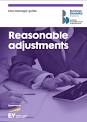 Reasonable adjustments that need to be considered when going into hospitalFor example –a side room, my carers to be able to come and support me to help me communicate etc., if planned procedure make provisions with me, family/carers to discuss my specific needs beforehand, prior visits to help with familiarity/de-sensitisation.Reasonable adjustments that need to be considered when going into hospitalFor example –a side room, my carers to be able to come and support me to help me communicate etc., if planned procedure make provisions with me, family/carers to discuss my specific needs beforehand, prior visits to help with familiarity/de-sensitisation.Identified adjustmentReason/Rationale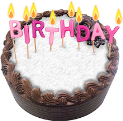 Date of BirthDate of Birth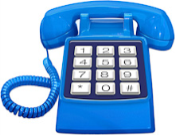 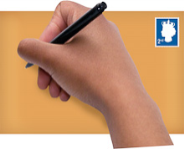 AddressAddressTelephoneTelephone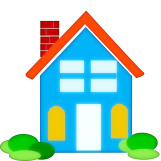 Current Living EnvironmentCurrent Living Environment(Current living environment e.g. Flat, bungalow, level of support funded/non funded i.e. 24 hour support.) (Any Legal status i.e under Section/DoLS)(Current living environment e.g. Flat, bungalow, level of support funded/non funded i.e. 24 hour support.) (Any Legal status i.e under Section/DoLS)(Current living environment e.g. Flat, bungalow, level of support funded/non funded i.e. 24 hour support.) (Any Legal status i.e under Section/DoLS)(Current living environment e.g. Flat, bungalow, level of support funded/non funded i.e. 24 hour support.) (Any Legal status i.e under Section/DoLS)(Current living environment e.g. Flat, bungalow, level of support funded/non funded i.e. 24 hour support.) (Any Legal status i.e under Section/DoLS)(Current living environment e.g. Flat, bungalow, level of support funded/non funded i.e. 24 hour support.) (Any Legal status i.e under Section/DoLS)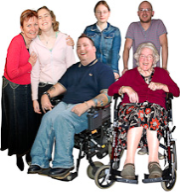 Primary contact(Next Of Kin)Primary contact(Next Of Kin)RelationshipRelationship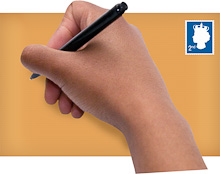 AddressAddress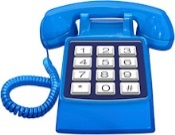 TelephoneTelephone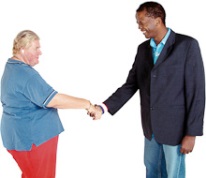 Current DiagnosisCurrent Diagnosise.g. level of Learning Disability and any other physical or mental health conditions.e.g. level of Learning Disability and any other physical or mental health conditions.e.g. level of Learning Disability and any other physical or mental health conditions.e.g. level of Learning Disability and any other physical or mental health conditions.e.g. level of Learning Disability and any other physical or mental health conditions.e.g. level of Learning Disability and any other physical or mental health conditions.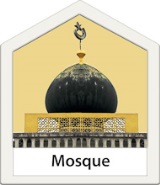 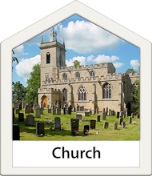 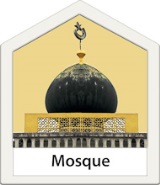 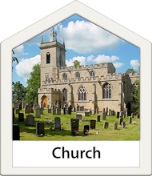 ReligionReligionReligionReligionReligionReligionReligious needsReligious needsReligious needsReligious needsReligious needsReligious needsEthnicityEthnicityEthnicityEthnicityEthnicityEthnicity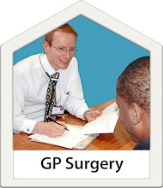 Dr GPDr GPDr GPDr GPDr GPDr GP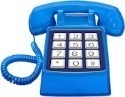 AddressAddressAddressAddressAddressAddressTelephoneTelephoneTelephoneTelephoneTelephoneTelephone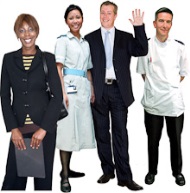 Other services and professionals involved with meOther services and professionals involved with meOther services and professionals involved with meOther services and professionals involved with meOther services and professionals involved with meOther services and professionals involved with me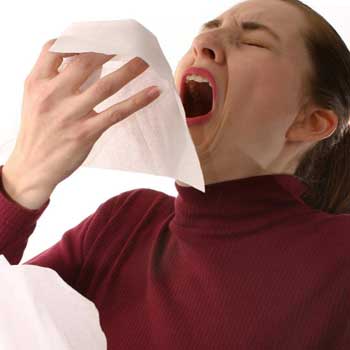 AllergiesAllergiesAllergiesAllergiesAllergiesAllergies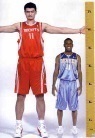 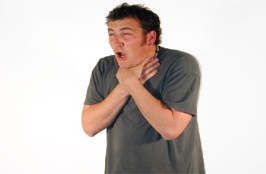 Risk of choking when eating, drinking or swallowingRisk of choking when eating, drinking or swallowingRisk of choking when eating, drinking or swallowingRisk of choking when eating, drinking or swallowingRisk of choking when eating, drinking or swallowingRisk of choking when eating, drinking or swallowingHeight -Height -Height -Height -Height -Height -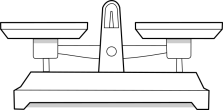 Weight -Weight -Weight -Weight -Weight -Weight -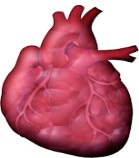 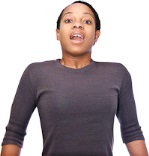 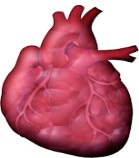 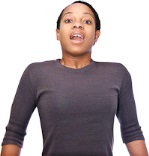 My heart or breathing problemsMy heart or breathing problemsMy heart or breathing problemsMy heart or breathing problemsMy heart or breathing problemsMy heart or breathing problems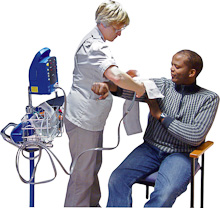 Medical interventions (how to take my blood, blood pressure, give injections)Medical interventions (how to take my blood, blood pressure, give injections)Medical interventions (how to take my blood, blood pressure, give injections)Medical interventions (how to take my blood, blood pressure, give injections)Medical interventions (how to take my blood, blood pressure, give injections)Medical interventions (how to take my blood, blood pressure, give injections)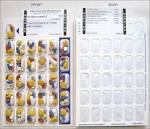 My current medicationMy current medicationMy current medicationMy current medicationMy current medicationMy current medicationMedication correct at time of entry. Please check my current medication (ask for a MAR sheet). Has My Medication been ordered and provided by hospital pharmacy department  YES    NOMedication correct at time of entry. Please check my current medication (ask for a MAR sheet). Has My Medication been ordered and provided by hospital pharmacy department  YES    NOMedication correct at time of entry. Please check my current medication (ask for a MAR sheet). Has My Medication been ordered and provided by hospital pharmacy department  YES    NOMedication correct at time of entry. Please check my current medication (ask for a MAR sheet). Has My Medication been ordered and provided by hospital pharmacy department  YES    NO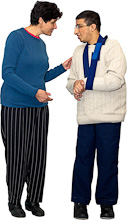 Operations and illnesses I have hadOperations and illnesses I have hadOperations and illnesses I have hadOperations and illnesses I have hadOperations and illnesses I have hadOperations and illnesses I have had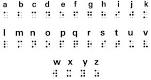 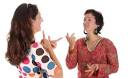 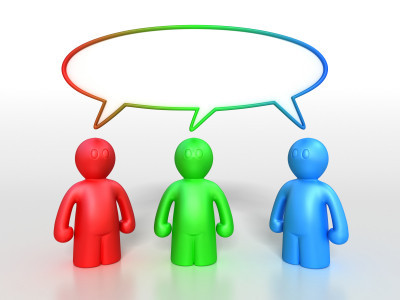 Do I have a Communication Passport (please Circle)Do I have a Communication Passport (please Circle)Do I have a Communication Passport (please Circle)Do I have a Communication Passport (please Circle)Do I have a Communication Passport (please Circle)Do I have a Communication Passport (please Circle)Do I have a Communication Passport (please Circle)Do I have a Communication Passport (please Circle)Do I have a Communication Passport (please Circle)Do I have a Communication Passport (please Circle)YESYESNOIf yes please ask my family/carer for a copy it is very important that you communicate with me consistentlyIf yes please ask my family/carer for a copy it is very important that you communicate with me consistentlyIf yes please ask my family/carer for a copy it is very important that you communicate with me consistentlyIf yes please ask my family/carer for a copy it is very important that you communicate with me consistentlyIf yes please ask my family/carer for a copy it is very important that you communicate with me consistentlyIf yes please ask my family/carer for a copy it is very important that you communicate with me consistentlyIf yes please ask my family/carer for a copy it is very important that you communicate with me consistentlyIf yes please ask my family/carer for a copy it is very important that you communicate with me consistentlyIf yes please ask my family/carer for a copy it is very important that you communicate with me consistentlyIf yes please ask my family/carer for a copy it is very important that you communicate with me consistentlyHow to communicate with me (e.g. speaking, signing, pictures, simple sentences)How to communicate with me (e.g. speaking, signing, pictures, simple sentences)How to communicate with me (e.g. speaking, signing, pictures, simple sentences)How to communicate with me (e.g. speaking, signing, pictures, simple sentences)How to communicate with me (e.g. speaking, signing, pictures, simple sentences)How to communicate with me (e.g. speaking, signing, pictures, simple sentences)How I communicate (e.g. any communication aid they may use etc.)How I communicate (e.g. any communication aid they may use etc.)How I communicate (e.g. any communication aid they may use etc.)How I communicate (e.g. any communication aid they may use etc.)When I’m happy I will;When I’m happy I will;When I’m happy I will;When I’m happy I will;When I’m happy I will;When I’m happy I will;How to support me to be happyHow to support me to be happyHow to support me to be happyHow to support me to be happyWhen I start to get upset or angry I will;When I start to get upset or angry I will;When I start to get upset or angry I will;When I start to get upset or angry I will;When I start to get upset or angry I will;When I start to get upset or angry I will;How to support me to keep calm and be happy (consider pain relief)How to support me to keep calm and be happy (consider pain relief)How to support me to keep calm and be happy (consider pain relief)How to support me to keep calm and be happy (consider pain relief)When I’m angry and upset I will;When I’m angry and upset I will;When I’m angry and upset I will;When I’m angry and upset I will;When I’m angry and upset I will;When I’m angry and upset I will;How to support me when upsetHow to support me when upsetHow to support me when upsetHow to support me when upset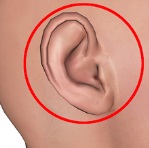 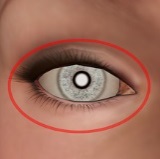 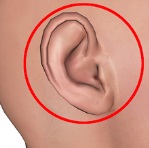 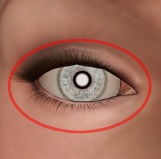 Problems with my sight and hearing(Eg. Say if I have a better ‘side’ for you to approach me, whether I can lip read, if certain lights bother me, or I’m sensitive to noise,)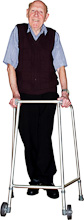 How I move around (such as walking aids, posture in bed)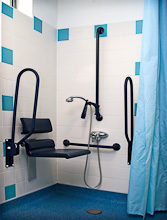 My personal care (such as dressing, washing)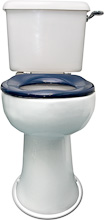 How I use the toilet (such as continence aids, help to get to the toilet)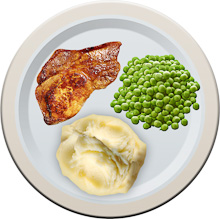 How I eat (such as needing food cut up, risk of choking, help with eating)(Eg: my favourite food and drinks, things I particularly dislike, whether I have a specific health, personal or cultural diet)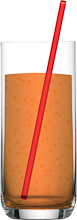 How I drink (such as small amounts, thickened fluids)(E.g. special equipment, Nasogastric tube, Gastrostomy tube, special cup)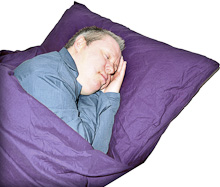 How I sleep (such as sleep patterns, routines)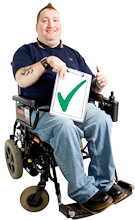 What support is best for me to keep me safeDo I wanderCould fall out of bedDo I need bed railsI need routine and predictabilityThings I likee.g. what makes me happy, things I like to do such as watching TV, reading, music and my routines
Things I don't like
e.g. crowds, loud noises, some food and being touched.Things I likee.g. what makes me happy, things I like to do such as watching TV, reading, music and my routines
Things I don't like
e.g. crowds, loud noises, some food and being touched.Things I likee.g. what makes me happy, things I like to do such as watching TV, reading, music and my routines
Things I don't like
e.g. crowds, loud noises, some food and being touched.Things I likee.g. what makes me happy, things I like to do such as watching TV, reading, music and my routines
Things I don't like
e.g. crowds, loud noises, some food and being touched.Things I likee.g. what makes me happy, things I like to do such as watching TV, reading, music and my routines
Things I don't like
e.g. crowds, loud noises, some food and being touched.Things I likee.g. what makes me happy, things I like to do such as watching TV, reading, music and my routines
Things I don't like
e.g. crowds, loud noises, some food and being touched.Things I likee.g. what makes me happy, things I like to do such as watching TV, reading, music and my routines
Things I don't like
e.g. crowds, loud noises, some food and being touched.Things I likee.g. what makes me happy, things I like to do such as watching TV, reading, music and my routines
Things I don't like
e.g. crowds, loud noises, some food and being touched.Things I likeThings I likeThings I likeThings I likeThings I don't likeThings I don't likeThings I don't likeThings I don't like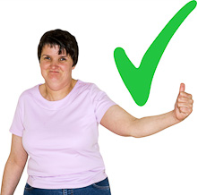 Please do these thingsPlease do these things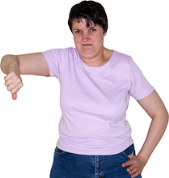 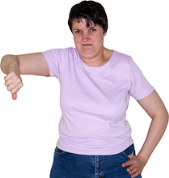 Don't do these things   Don't do these things   Completed by:Date:Review Date:Review Date:What people need to do before I leave hospital: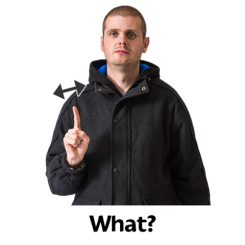            	What happened while I was in hospital?                 (e.g. treatments, surgery, investigations, procedures)When planning for me to go home you need to talk to:Example:- Social Worker, Care Manager, carers, Family. You may need to have a meeting before I go home. What’s changed?                     About my health, medication (new/change/stop) and support                                       needs?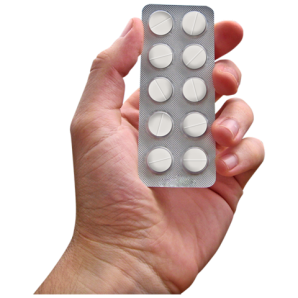 What has to happen at home so that I stay safe and well?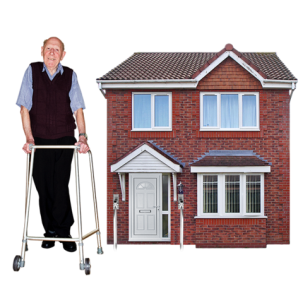 (e.g. care package, change of address, equipment, health advice). What do I need now?To make sure my changed needs around health, medication or support are met? (E.g. ask pharmacy to make sure my medication is in a blister pack when I am discharged)Do I need to come back to hospital for anything after I go home?  Do I need to see any other professionals?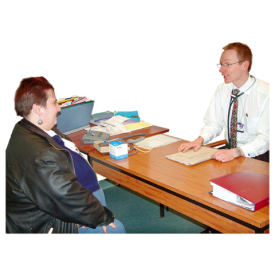 I will need transport to get home from hospital: 	(Please circle)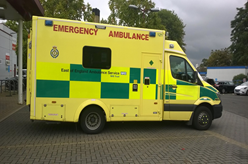            Yes 				  NoPlease plan my transport/discharge so I can go home during the day not at night time. When I am given my discharge letter/information(above) if it is felt I am unable to understand the contents you must ensure my family/carers receive the information.This “All About Me” belongs to me.Please return it when I am discharged.